Нетрадиционные техники рисования и их роль в развитии детей дошкольного возраста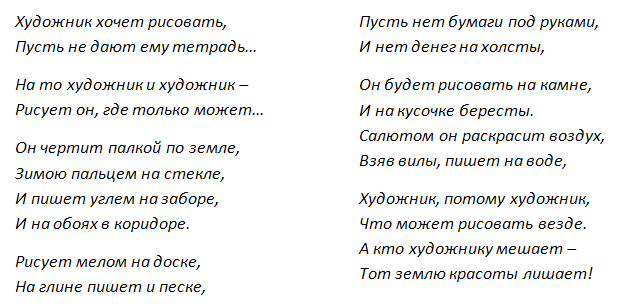 Искусство заключается в том, чтобы найти в необыкновенном обыкновенное и обыкновенное в необыкновенномДени ДидроДошкольный возраст – это тот период, когда изобразительная деятельность может стать и чаще всего является устойчивым увлечением не только «особо» одаренных, но и всех детей. Общение с искусством доставляет огромное удовольствие в жизни дошкольников.Все дети любят рисовать, когда это у них хорошо получается. Рисование карандашами, кистью требует высокого уровня владения техникой рисования, сформированных навыков и знаний, приемов работы. Очень часто отсутствие этих знаний и навыков быстро отвращает ребенка от рисования, поскольку в результате его усилий рисунок получается неправильным, он не соответствует желанию ребенка получить изображение, близкое к его замыслу или реальному объекту, который он пытался изобразить.Наблюдения за эффективностью рисования  в детском саду  приводят  к выводу о необходимости использования нетрадиционных  техник, которые создадут ситуацию успеха у воспитанников, сформируют устойчивую мотивацию к рисованию.Нетрадиционное рисование – это  искусство  изображать, не основываясь на традиции.Рисование нетрадиционными способами, увлекательная, завораживающая деятельность, которая удивляет и восхищает детей.Цели нетрадиционной изобразительной деятельности:1.Развивать художественное творчество, воображение, фантазию дошкольников. Формировать индивидуальные, интеллектуальные творческие способности через использование нетрадиционных техник и материалов  в изобразительной деятельности;2.Развивать умения самостоятельно создавать, применять, использовать различный нетрадиционный материал и нетрадиционные техники в художественном творчестве.Задачи:1.Прививать и поддерживать интерес  к нетрадиционным техникам  рисования: создавать предметно-развивающую среду по художественному творчеству;2.Продолжать знакомить дошкольников с нетрадиционными техниками рисования; находить нестандартные (креативные) способы изображения предметов и явлений;3.Развивать  изобразительные умения, навыки, систематизировать полученные знания;4.Развивать технические художественные умения и навыки по принципу: от простого к сложному (переход от простых  нетрадиционных способов изображения к более сложным);5.Продолжать развивать чувство цвета, формы, композиции, пространственное воображение, художественный и эстетический вкус;6.Расширять представление о прекрасном  через наблюдение в природе, рассматривание красивых предметов интерьера, репродукций художников, иллюстраций в книгах, альбомах, прослушивание классической музыки, посещение красивых и культурных  мест в городе: художественных салонов, выставок.7.Сплотить детский коллектив путем совместного творчества.8.Развивать желание экспериментировать, проявляя яркие познавательные чувства: удивление, сомнение, радость от узнавания нового.9.Закреплять и обогащать знания детей о разных видах художественного  творчества;10.Воспитывать трудолюбие и желание добиваться успеха собственным трудом.11.Воспитывать внимание, аккуратность, целеустремлённость, творческую самореализацию.Проведение творческой художественной деятельности с использованием нетрадиционных техник:•Способствует снятию детских страхов;•Развивает уверенность в своих силах;•Развивает пространственное мышление;•Развивает в детях свободно выражать свой замысел;•Побуждает детей к творческим поискам и решениям;•Развивает умение детей действовать  с разнообразным материалом;•Развивает чувство композиции, ритма,  колорита, чувство фактурности и объёмности;•Развивает мелкую моторику рук;•Развивает творческие способности, воображение и  полёт фантазии;•Во время деятельности дети получают эстетическое удовольствие.С детьми младшего дошкольного возраста рекомендуется использовать:•рисование пальчиками;•оттиск печатками из картофеля, моркови, пенопласта;•рисование ладошками.Детей среднего дошкольного возраста можно знакомить с более сложными техниками:•тычок жесткой полусухой кистью.•печать поролоном;•печать пробками;•восковые мелки + гуашь•свеча + акварель;•отпечатки листьев;•рисунки из ладошки;•рисование ватными палочками;•волшебные веревочки;•монотипия предметнаяДетей среднего дошкольного возраста можно знакомить с более сложными техниками:•тычок жесткой полусухой кистью.•печать поролоном;•печать пробками;•восковые мелки + гуашь•свеча + акварель;•отпечатки листьев;•рисунки из ладошки;•рисование ватными палочками;•волшебные веревочки;•монотипия предметнаяВажную роль в развитии ребёнка играет развивающая творческая  среда, которая должна стимулировать ребенка на активную деятельность.При организации предметно - развивающей  творческой среды в изобразительной деятельности  нужно учитывать потребности детей. А потребность их состоит в том, чтобы они могли свободно, самостоятельно  и доступно  пользоваться традиционными и нетрадиционными изобразительными материалами в группе, также необходимо учитывать индивидуальные особенности, уровень знаний, умений и навыков в рисовании, возраст дошкольников.Задачи уголка творчества: развитие у детей интереса и желания заниматься изобразительной деятельностью; закрепление умений и навыков в рисовании, лепке, аппликации; расширение представлений о цвете, свойствах и качествах различных материалах; развитие пальцевой моторики, творческого воображения, творческой фантазии.Уголок красоты:• Репродукции произведениями живописи, скульптура малых форм, произведения графики, книги с красивыми иллюстрациями, подлинные изделия мастеров народно-прикладного искусства; детские энциклопедии по изобразительной  деятельности; диски с красивой  спокойной мелодией, классической музыкой, магнитофон.Уголок изобразительной деятельности:•Книжки-раскраски; картотека нетрадиционных техник рисования; альбомы для рассматривания «Городецкая игрушка», «Хохломская роспись» и др.; альбомы с разными изображениями травы, деревьев, солнца, домов и т.д., дидактические игры для развития творческих способностей, воображения;•Гуашь, акварельные краски, восковые карандаши, пастельные  мелки, восковые мелки, фломастеры, маркеры разной толщины, цветные карандаши, графитные карандаши, набор шариковых ручек, вата, ватные палочки, поролоновые губки, тычки, уголь, сангина, свечки, коктельные трубочки, оттиски разных форм, нитки, сухие листья и т.д.; глина, пластилин, тесто, материалы для декора; бумага различной фактуры и размера, картон, клей ПВА;•Инструменты: кисти нейлоновые или  с натуральным ворсом от № 2 до       № 10 (в зависимости от возраста и задач в рисовании) и щетина № 7, 8, ножницы, палитры, доски для лепки, печатки, валик, палочки, штампы, поролон, трафареты по темам; панно для выставки детских работ, магнитная доска, мольберты; клеенчатые скатерти, банки двойные, подставки под кист.Таким образом, художественная  предметно-развивающая среда  должна обеспечивать  принцип доступности и  максимально комфортное состояние дошкольников в группе.В деятельности по художественному творчеству  необходимо предоставлять детям свободу выбора изобразительных материалов. Необходимо использовать разные материалы: краски, цветные карандаши, мелки. Это даёт возможность ребёнку выбрать  художественный материал по желанию, развивается самостоятельность в работе, познавательная и экспериментальная активность, творчество.Законченные работы обязательно выставляются на доске или раскладываются на столе, ковре в конце занятия. Анализ художественной деятельности  важен для развития детского творчества, прежде всего тем, что дети видят результаты своей деятельности, учатся решать изобразительные задачи. Дети с удовольствием любят рассматривать свои работы, говорить о них. Эту активность педагог должен поддерживать, развивать. Анализ работ обязательно связывается с изобразительной задачей. Оценивается не сам ребёнок, а его рисунок.Чтоб заинтересовать детей, педагог может предложить им показать понравившиеся работы, рассказать, почему они нравятся. В другом случае, педагог обращается к самому автору с тем, чтобы он объяснил, почему избрал такую форму, в третьем – предлагает каждому исполнителю оценить свою работу. Итог подводит вся группа.Успех  в развитии интереса к нетрадиционным техникам во многом зависит от того, какие методы и приемы использует педагог, чтобы донести до детей определенное содержание, сформировать у них знания, умения и навыки в изобразительной деятельности. Важно, перед  тем, как показать детям определенную нетрадиционную технику, педагог должен изучить все тонкости данной техники, её методику. Результат будет зависеть от правильно подобранного  материала, оборудования, доступности объяснения последовательности действий. Педагогу необходимо подобрать и  изучить литературу по нетрадиционному рисованию, подобрать материал с учетом гигиеничности и безопасности материала, осуществлять планирование с учетом возраста детей,  их индивидуальных особенностей  и навыков в рисовании, самому быть творческой личностью, любить рисовать.